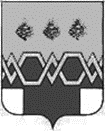 ДУМАМ А К С А Т И Х И Н С К О Г ОМ У Н И Ц И П А Л Ь Н О Г О  О К Р У Г АТ В Е Р С К О Й  О Б Л А С Т ИР Е Ш Е Н И ЕОт 20.01.2023 года                                                                                                            № 94Об утверждении графика приемаграждан Максатихинского муниципального округадепутатами Думы Максатихинского муниципального округа Тверской области.В соответствии с Федеральным законом от 06.10.2003 №131-ФЗ «Об общих принципах организации местного самоуправления в Российской Федерации», на основании статьи 34 Устава Максатихинского муниципального округа Тверской области, ДУМА МАКСАТИХИНСКОГОМУНИЦИПАЛЬНОГО ОКРУГА РЕШИЛА:1. Утвердить график приёма граждан Максатихинского муниципального округа Тверской области депутатами Думы Максатихинского муниципального округа Тверской области на январь-март 2023 года согласно приложению.2. Настоящее решение вступает в силу со дня его принятия, подлежит опубликованию в газете «Вести Максатихи» и размещению на официальном сайте администрации Максатихинского муниципального округа Тверской области в информационно-телекоммуникационной сети Интернет.Заместитель Председателя Думы Максатихинскогомуниципального округа                                                                                             А.В. ЕфимовПриложениек решению Думы Максатихинского муниципального округа Тверской областиОт 20.01.2023 г. № 94ГРАФИКприёма граждан Максатихинского района депутатами Думы Максатихинского муниципального округа январь-март 2023№п/пФ. И. О.ЯнварьФевральМартМесто приема1.Агапов А.А. 18.01.202310:00-11:0015.02.202310:00-11:0015.03.202310:00-11:00Администрация Максатихинского муниципального округа 1 этаж, каб.1.2.Беляков Г.В.20.01.202310:00-12:0003.02.202310:00-12:0017.02.202310:00-12:0003.03.202310:00-12:0017.03.202310:00-12:00Автошкола, п. Максатиха, ул. Бежецкая д.67Б3.Гвоздев В.Н.26.01.20239:00-10:0023.02.20239:00-10:0030.03.20239:00-10:00Здание администрации в п. Малышево 4.Гусев С.Н.23.01.202310:00-12:0020.02.202310:00-12:0013.03.202310:00-12:00Администрация Максатихинского муниципального округа 1 этаж, каб.1.5.Ефимов А.В.19.01.202310:00-12:0031.01.202310:00-12:0006.02.202310:00-12:0027.02.202310:00-12:0002.03.202310:00-12:0020.03.202310:00-12:00Администрация Максатихинского муниципального округа1 этаж, каб.1. 6.Забелина Е.А.27.01.202314:00-16:0003.02.202314:00-16:0024.02.202214:00-16:0003.03.202314:00-16:0031.03.202314:00-16:00Здание школы в д. Сидорково, д. 107А7.Кошкаров Н.А.27.01.202310:00-12:0010.02.202310:00-12:0024.02.202310:00-12:0010.03.202310:00-12:0024.03.202310:00-12:00Администрация Максатихинского муниципального округа 1 этаж, каб.1.8.Мирон С.Д.24.01.202311:00-12:0016.02.202311:00-12:0023.03.202311:00-12:00Кабинет врача, ул. Спортивная д.22б9.Орехов Д.Н.30.01.202310:00-12:0006.02.202310:00-12:0029.03.202310:00-12:00Фанерный цех,п. Ривицкий10.Орлова В.А.25.01.202310:00-12:0021.02.202310:00-12:0027.03.202310:00-12:00Администрация Максатихинского муниципального округа 1 этаж, каб.1.11.Сергеев Н.И.17.01.202314:00-16:0027.01.202214:00-16:0014.02.202314:00-16:0028.02.202214:00-16:0007.03.202314:00-16:0021.03.202314:00-16:00Администрация Максатихинского муниципального округа 1 этаж, каб.1.ООО Максатихаавтодор,ул. Нового, д.99, 1 этаж, каб. Зам. Директора.12.Трофимова Г.В.26.01.20239:00-10:0023.02.20239:00-10:0030.03.20239:00-10:00Здание администрации в п. Малышево 13.Чигрина Н.А.20.01.202311:00-13:0017.02.202311:00-13:0017.03.202311:00-13:00Дом культуры п. Максатиха